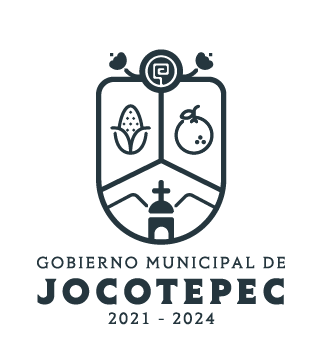 ¿Cuáles fueron las acciones proyectadas (obras, proyectos o programas) o Planeadas para este trimestre?Programa 3. Mejoramiento del Servicio de agua potable, alcantarillado y saneamiento.Resultados Trimestrales (Describir cuáles fueron los programas, proyectos, actividades y/o obras que se realizaron en este trimestre). REHABILITACIÓN DEL POZO MAGISTERIAL MUNICIPIO DE JOCOTEPEC, JALISCO. EL 03 DE ENERO DE 2022. POR EL MONTO TOTAL DE: $12,180.00 (DOCE MIL CIENTO OCHENTA PESOS, 00/100 MXN).REHABILITACION DEL POZO SAN LUCIANO, EL DIA 04 DE ENERO DE 2022. POR EL MONTO TOTAL DE: $25,520.00 (VEINTICINCO MIL QUINIENTOS VEINTE PESOS, 00/100 MXN).MANIOBRAS EN EL POZO MAGISTERIAL EN LA CABECERA MUNICIPAL, EL DIA 14 DE ENERO DE 2022. POR EL MONTO TOTAL DE: $13,572.00 (TRECE MIL QUINIENTOS SETENTA Y DOS PESOS, 00/100 MXN).REHABILITACIÓN DEL POZO MAGISTERIAL EN LA CABECERA MUNICIPAL, EL DIA 14 DE ENERO DE 2022. POR EL MONTO TOTAL DE: $25,520.00 (VEINTICINCO MIL QUINIENTOS VEINTE PESOS, 00/100 MXN).REHABILITACIÓN DEL POZO SAN LUCIANO MUNICIPIO DE JOCOTEPEC, JALISCO. EL DIA 17 DE ENERO DE 2022. POR EL MONTO TOTAL DE: $114,921.20 (CIENTO CATORCE MIL NOVECIENTOS VEINTIUN PESOS, 20/100 MXN).MANIOBRA EN EL POZO MIGUEL ARANA DEL ATRIO DE LA CABECERA MUNICIPAL EL DIA 21 DE ENERO DE 2022. POR EL MONTO TOTAL DE: $6,844.0 (SEIS MIL OCHOCIENTOS CUARENTA Y CUATRO PESOS, 00/100 MXN).REHABILITACIÓN DEL POZO LA HERMITA EN SAN PEDRO TESISTAN EL DIA 27 DE ENERO DE 2022. POR EL MONTO TOTAL DE: $52,030.64 (CINCUENTA Y DOS MIL TREINTA PESOS, 64/100 MXN).REHABILITACIÓN DEL POZO ZARAGOZA EN SAN JUAN COSALA EL DIA  17 DE MARZO DE 2022. POR EL MONTO TOTAL DE: $87,440.80 (OCHENTA Y SIETE MIL CUATROCIENTOS CUARENTA PESOS, 80/100 MXN).REHABILITACIÓN DEL POZO VICENTE GUERRERO, EN SAN JUAN COSALA, LLEVADO DE 5 TUBOS DE 6" PULGADAS PARA BAJAR 30 METROS A LA COLUMNA DE LA BOMBA SÉ LE DAÑÓ LA RANGUA AL MOTOR POR ESTABA BOQUIANDO, SÉ CAMBIÓ MOTOR DE 60 HP A 440 VOLTIOS QUEDANDO FUNCIONANDO EL SERVICIO DE AGUA POTABLE EL DÍA 13 DE MARZO DEL 2022.ENTRONQUE EN EL POZO HERMITA EN SAN PEDRO TESISTAN, DEL TREN DÉ DESCARGA A LA RED Y COLOCACIÓN DE ATRAQUE EN LA CAÍDA DEL TREN DESCARGA PARA SOPORTAR EL GOLPE DE ARIETE, MES DE MARZO 2022.TERMINACIÓN DE COLOCACIÓN DE RED DE 2" PULGADAS DE PVC C -- 40 DEL MANANTIAL DE BARRERAS EN POTRERILLOS, MES DE MARZO 2022.Montos (si los hubiera) del desarrollo de dichas actividades. ¿Se ajustó a lo presupuestado?SiEn que beneficia a la población o un grupo en específico lo desarrollado en este trimestre.Mejor servicio de suministro, tratamiento, cloración de agua potable y drenaje. Además de avanzar en la recaudación de ingresos con los avances de la actualización del padrón de usuarios.¿A qué programa de su POA pertenecen las acciones realizadas y a que Ejes del Plan Municipal de Desarrollo 2018-2024 se alinean?Programa 3. Mejoramiento del Servicio de agua potable, alcantarillado y saneamiento.Mediante la gestión, llevar a cabo programas y planes dirigidos a dar mantenimiento, restauración y construcción de líneas, plantas y servicios de agua potable y alcantarillado.Eje Rector 3: Servicios Públicos de CalidadDe manera puntual basándose en la pregunta 2 (Resultados Trimestrales) y en su POA, llene la siguiente tabla, según el trabajo realizado este trimestre.NºPROGRAMA O ACTIVIDAD POA 2022ACTIVIDAD NO CONTEMPLADA (Llenar esta columna solo en caso de existir alguna estrategia no prevista)Nº LINEAS DE ACCIÓN O ACTIVIDADES PROYECTADASNº LINEAS DE ACCIÓN O ACTIVIDADES REALIZADASRESULTADO(Actvs. realizadas/Actvs. Proyectadas*100)1Programa 3. Mejoramiento del Servicio de agua potable, alcantarillado y saneamiento.5120%TOTAL20%